Группа  16      МатематикаТема:  Основные тригонометрические тождестваСмотри конспект предыдущего задания (таблицу знаков тригонометрических функций).Основные тригонометрические тождества:        ВЫУЧИТЬ!Напоминаю: sin (-t) = - sin t;  сos (-t) = сos t;  tq (-t) = - tq t;   сtq (-t) = - сtq t.Самостоятельно  выполните     №7.7 (в,г)    №7.8 (а,б)    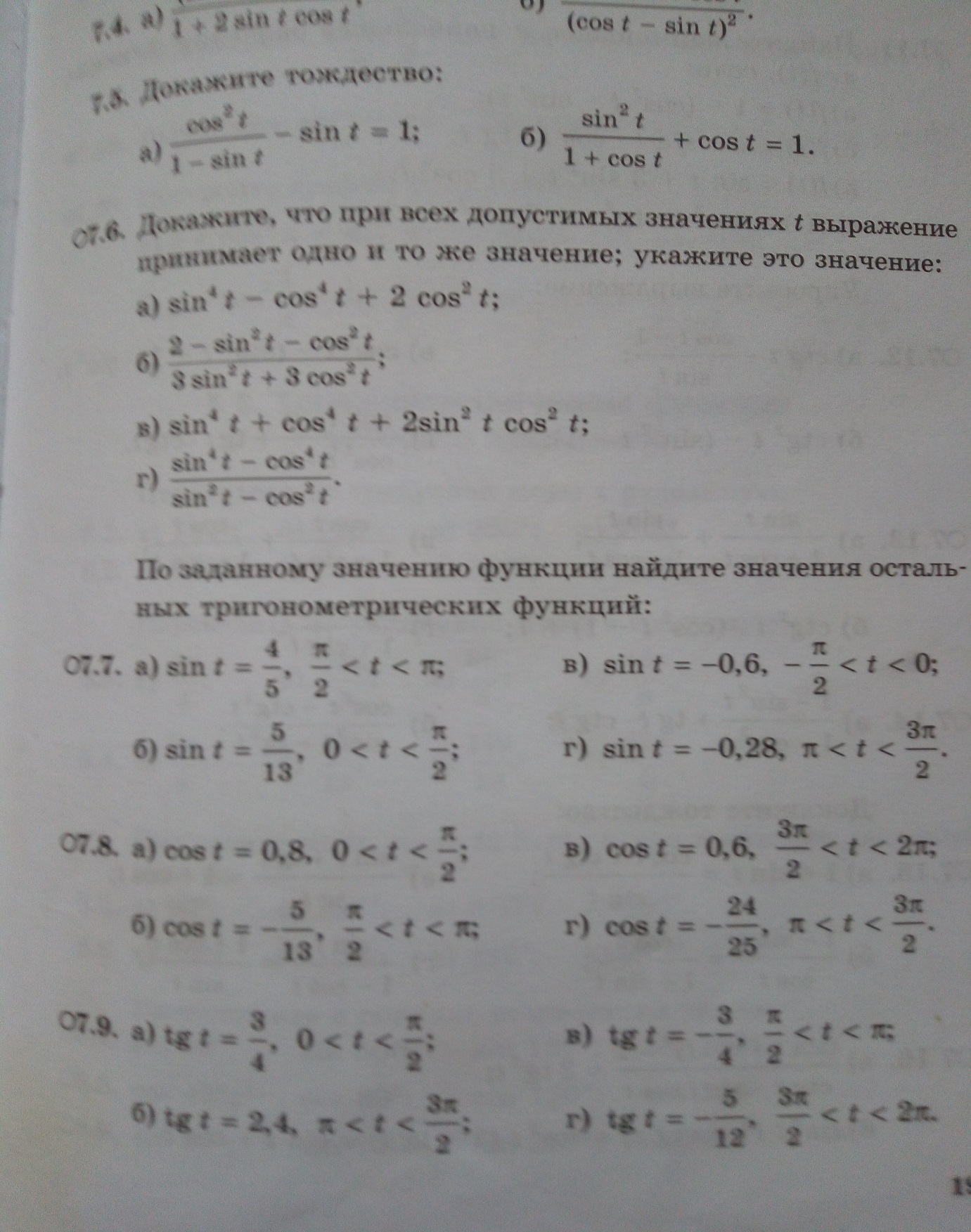 